Virginia Department of Conservation and Recreation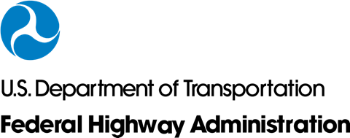 Division of Planning and Recreation Resources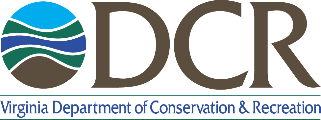 Federal Highway AdministrationRecreational Trails ProgramCategorical Exclusion DeterminationProject SummaryProject Number: 			Project Sponsor/ Subgrantee: Project Title: County/ies: 
Environmental DeterminationComment Section for Adverse EffectsDescribe each adverse impact in an objective and quantified manner and describe specifically how mitigation will be accomplished to minimize the adverse impact OR which impacts are unavoidable and cannot be positively addressed through mitigation measures.Please list subgrantee staff and consultants that assisted in this review: Environmental Document ApprovalBased on the information obtained during the environmental review process and included as attachments to this form, the project is determined to be a Categorical Exclusion under 23 CFR part 771 pursuant to the National Environmental Policy Act and complies with all other applicable environmental laws, regulations, and Executive Orders. The project action does not individually or cumulatively have a significant effect on the natural and human environment. Subgrantee – Project ManagerDateDCR Recreation Grants ManagerDateFederal Highway AdministrationDateFunctional AreaDeterminationSource of Determination/ Other CommentsPublic Comments/ SupportEnvironmental Justice ImpactsNHPA Section 106: Historic and/or Archaeological Resources Section 4(f)Recreational Trails Program projects are exempt from 4(f)Section 6(f)ESA Section 7: Threatened & Endangered Species (USFWS)ESA Section 7: Threatened & Endangered Species (VA DWR)Rare Species & Communities (VA DCR-Division of Natural Heritage)Within 100 Year FloodplainFloodplains (local floodplain administrator)Flood Level Rise Analysis (USACE)Wetlands and/or Shoreline (local wetlands board, DEQ, VMRC, and/or USACE)In Coastal ZoneAnticipated Feet of Stream ImpactsAnticipated Acreage of Wetlands ImpactsErosion and Sediment Control and Stormwater Management (locality E&S/ESC administrator and/or VA DEQ)Anticipated Square Footage of Impervious Surface AddedAnticipated PermitsOther: